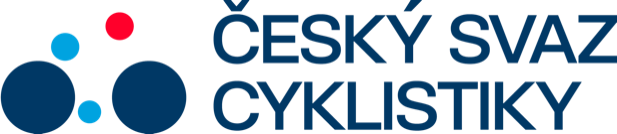 Praha, 22.6.2023Tisková zpráva Českého svazu cyklistikyZlatá fantazie! Miculyčová po skvělém výkonu obhájila evropský titul!Iveta Miculyčová to dokázala! Na Evropských hrách v Polsku obhájila titul mistryně Evropy ve freestyle BMX. Sedmnáctiletá česká cyklistka vybojovala v areálu v Krzeszowicích zlatou medaili v disciplíně Park.„Mám ohromnou radost, že to vyšlo. Jela jsem sem s tím, že musím postoupit do finále, dál jsem to nechávala otevřené. Hlavně druhá jízda mi vyšla výborně, byla přesně podle mých představ. Nemám slov, tohle jsem nečekala,“ řekla Miculyčová.Jako jediná z 11 finalistek se bronzová medailistka z loňského MS dokázala v jedné z jízd dostat přes 80 bodů, konkrétně na 82,33. Každá ze závodnic absolvuje dvě jízdy a počítá se ta lepší. V té první Miculyčová dostala 76,33 bodu.„První jízda byla taková na jistotu, abych v té druhé mohla víc zariskovat a předvést svůj trik, který jsem si nechávala v tajnosti. Nikdo nevěděl, že ho tady zkusím,“ prozradila.S trenérem dokonce kvůli triku backflip barspin, což je salto vzad s protočením řídítek, sundali na druhou jízdu z jejího kola brzdu, aby se eliminovalo riziko nezdaru. „Vyšlo to skvěle, trénovala jsem na to hodně dlouho. Snad dva měsíce, každý den, kdy jsem ten trik skákala do molitanu. Věděla jsem, že ho mám natrénovaný a můžu to zkusit,“ dodala staronová mistryně Evropy.Velmi dobře si vedla i další česká reprezentantka Kateřina Jalůvková, která obsadila sedmé místo.Do finále disciplíny Park mužů postoupil z dvojice Čechů Tomáš Beran, který skončil na 6. místě. O 2 místa si tak pohoršil oproti loňskému výsledku na ME v Mnichově. Před branami finále zůstal pouze Martin Habada, jenž neprošel sítem kvalifikace.Výsledky Ženy: 1. Miculyčová (ČR) 82,33 b., 2. Müllerová (Něm.) 79,66, 3. Perezová (Fr.) 77,00, ... 7. Jalůvková (ČR) 56,66.Muži: 1. Reilly (GBR) 92,33 b., 2. Brooks (GBR) 87,40, 3. Zebolds (Lit.) 84,50, … 6. Beran (ČR) 75,06 FOTO: Šupčík (ČOV)Kontakt pro média:Martin Dvořák						 Marketing & Events			+420 776 697 243dvorak@ceskysvazcyklistiky.cz	ČESKÝ SVAZ CYKLISTIKY / Federation Tcheque de CyclismeNad Hliníkem 4, Praha 5, 15000, Česká republikaIČO: 49626281Telefon: +420 257 214 613Mobil:   +420 724 247 702e-mail:  info@ceskysvazcyklistiky.czID datové schránky: hdj5ugx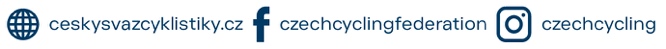 